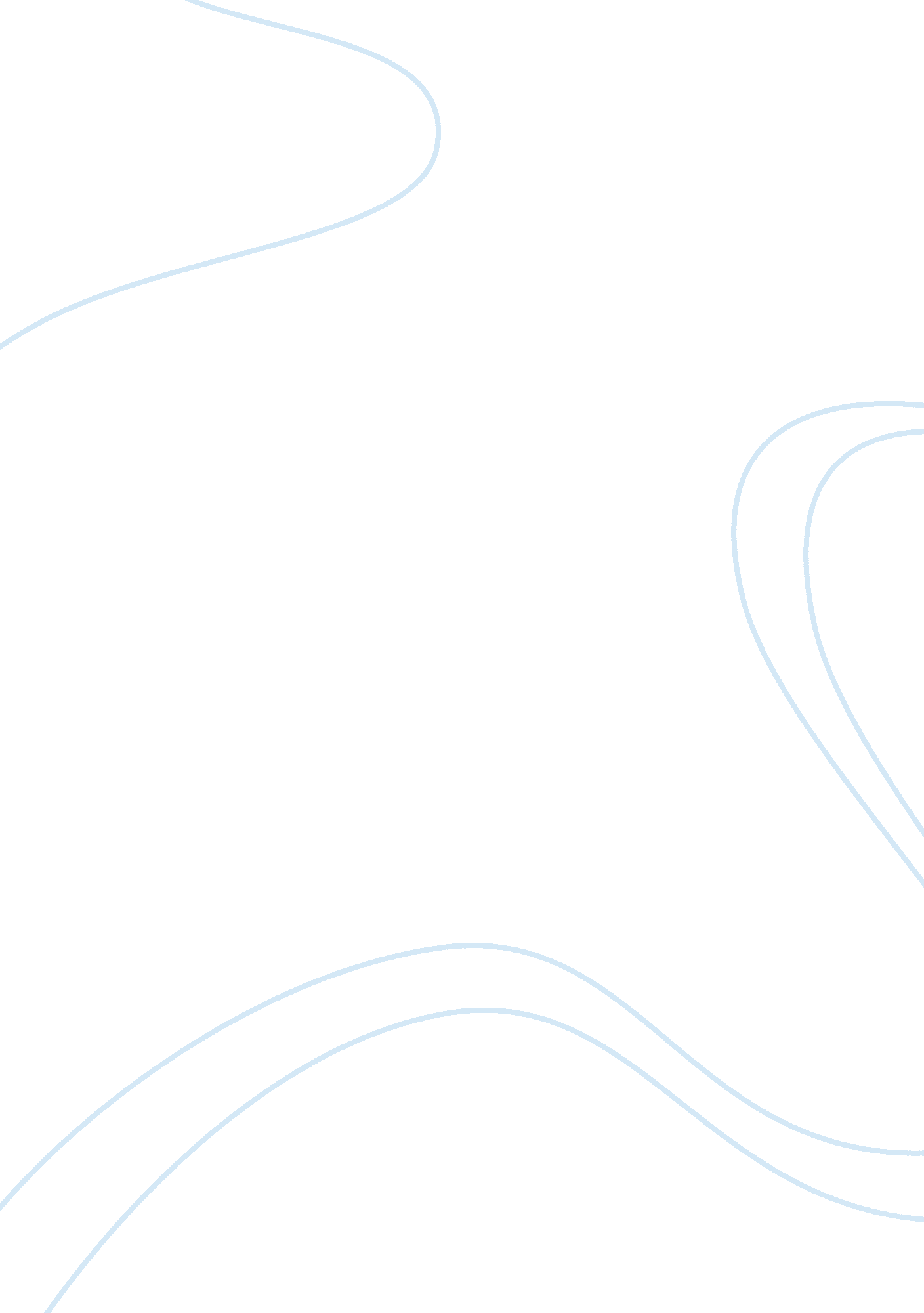 Medication: the health of americaHealth & Medicine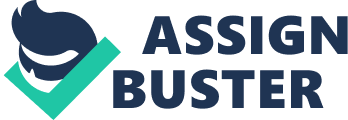 The request of introducing lifefones by liu hcd company tonursinghomes to help elderly take their medication at the correct time. The overall cost is on average of $36 with a special offer of giving a blood pressure measurement device. The plan requires a group of employees; a group that is responsible for the statistical data of the number and location of elderly and their homes and another group responsible for distributing the devices to the houses. The benefits of the lifefone lie in its importance in reminding elderly to take their medication as well as aiding debilitated patients who have a difficulty in communicating to properly take their treatment. Introduction Purpose of the proposal: Medicaltechnologyhas brought changes to our world and played an important role in improving thehealthof people by the development of medical devices and equipment. Introducing medical alert devices to elderly homes enlightens medication. Its a prefect preventative health care measure for anyone who lives alone prone to falling dealing with health issues or emergencies. Also another purpose is to provide aging people the right of being safe in their own homes for many more years instead of nursing homes. Financial information: Lifefone can range in price from around $24 up to $36 per month depending on its features see figure 4 p: 12 free of installation or activation fees with a special offer of getting a free month of service for every new subscriber who deals with us. The 2012 the product: Its a medical alert device; its designed to offer independence and safety for elderlies. In any kind of emergency this 24/7 service saves lives when seconds count. Pappas 2016 relevant background about lifefone the lifefone medical device provides peace of mind to thousands of people throughout the u. s. A and the most customized response plan. It ensures the best outcome in medical emergency since 1976 and earned the approval of hospital area agencies on aging and home health care providers. In addition lifefone is recognized by doctors hospitals and care givers along with leading national health. The 2012 higher risk of medical emergencies with age the problem of medical emergencies with age it is a fact of life that as one grows older; one is not physically as strong anymore. The elderly may not be as well synchronized in their movements like before. The risk of slipping or falling is one of the leading reasons that seniors above the age of 65 visit the emergency room. With them living alone the risk factor can increase. Just a single slip can have terrible consequences and the faster they can get help the better. From weakened bone density due to age to lightheadedness from drugs and medication, there are numerous why an elderly would fall around in the house making them unable to alert others or use the telephone. Coxwell said every year over 250 000 people over the age of 65 are hospitalized for hip fractures with 95% of those being caused by falling. Aging brings with it many challenges and items that need to be taken into consideration. One of those items is how to keep your parents safe in their home as they age. 2015 statistics show that one in every three adults over the age of 65 will suffer a fall; these falls can lead to broken bones and can lead to more serious medical issues. Stein 2010 background of lifefone homes with no medical alert devices have shown elderly with increased struggling and discomfort when home alone. Fig 1 compares two homes of elderlies one without lifefone device and the other with. The elderly in the first may acquire injuries that could lead to fatal bleeding which result in increased death in elderly above the age of 75 because of the difficulty the may face in calling for help while the other one can only push a button. A paramedic can be sent to provide medical assistance and protect your beloved ones. Stein 2010 causes and effects of using lifefone lifefone has a positive influence and improvement on medical issues. It provides the elderlies with services to protect them for those times you cant be there saves a lot of lives and allows elderlies to live alone safely with no worries. According to coxwell the most healthy most independent elders live at home the most frail most dependent live in nursing home; age in place. That elderlies prefer to continue living in their private homes independently with their personal possessions and their familiar community and surroundings. So lifefone sends early warnings since it is designed for emergency responses and motor and cognitive difficulties. Coxwell 2015 according to figure 2 elderlies mostly are susceptible to accidents at homes but lifefone is a peace of mind device beyond compare it reduces accidents and their consequences especially at homes. Introducing lifefone scope darbelles said: The project is aimed at allowing a patient who may or may not be capable of communicating to alert medical staff of a pre-existing medical condition or of an advance directive regarding certain medical decisions 2001 also lifefone is important in helping elderly take their medication at their specific time since reminding an old person to take his or her medication can be a struggle and even more difficult if we are trying to help a loved old person recall so medication reminders and tips are good in these cases. Steps of the plan the introduction of lifefone needs a plan that will take about two weeks. Since our company is super enthusiastic about sharing our products with you we will provide an offer of giving you one blood pressure measurement device for free for every two devices you buy from our company. These devices will be given to old people to help them in taking their medication at the correct time every house has one to two old people so every old person will get one device and according to our offer and in case the two old persons take the device they will get the blood pressure measurement device freely. Qualification experience of the company on previous projects liu hcd is a well-known company that has served the community in several ways. However, our company proposed models for the foundation of massive medical technologies in hospitals and in medical care centers such as american hospital in beirut. The aim was to find solutions to the troubles faced by them while no one is beside them. The company introduced about 30 new devices that have positive reflection which appeared in the community such as bay alarm philips lifestation. Our last released device is lifefone that is connected to a mobile phone and its battery functioned for 30 hours and 600 feet rated. The lebanese ministry of health showed a positive feedback of lifefone since it helps aging people. In a nursing home i met jack an aged person who has nostalgia to live with hisfamily; his failing abilities pushed him to live in a nursery. But after providing him with a lifefone and he was sent back to his family he lived as if he was activated. Delaney 2018 members of the team of the project the liu hcd staff is well trained for innovation of new medical devices. The current staff that is responsible for devices is made up of biomedical engineers with the help of computer scientists to set developed well programmed devices. Budget cost of the project after following up the plan for 2 weeks and making sure that lifefone is in every elderlys hand our company will offer blood pressure measurement device and make the connections for this lifefone with medical alert providers. Each lifefone device alone ranges in price between $24. 95 and $30. 95 as mentioned in figure 3 based on its featured. The overall cost of this project is 200$. However, taking into consideration that this is not our time working with your health care center and a special offer is made. The 2012 budget benefits however the budget set has benefits because it offers you the device with another free device that can be used in medical emergency. In addition, a warranty of 5 years is applied and a regular checkup each 6 months will be set. Moreover, any damage done to any setup finished by our company will be managed with no further payments. 